Grows in USDA hardiness zones 3-8NamesScientific Name: Pinus strobusCommon Name: Eastern White PineDescriptionHeight: 50-80 ftSpread: 20-40 ftTrunk/Branches: fast growth rateNeedlesLong, slender, blue-green5 in long; grows in bundles of 5ConesElongated, brown cones; 3-8 in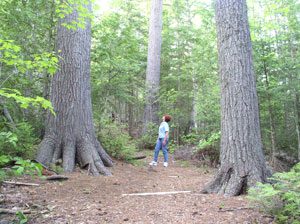 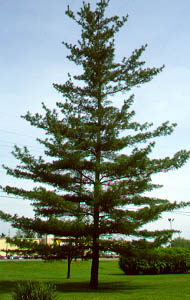 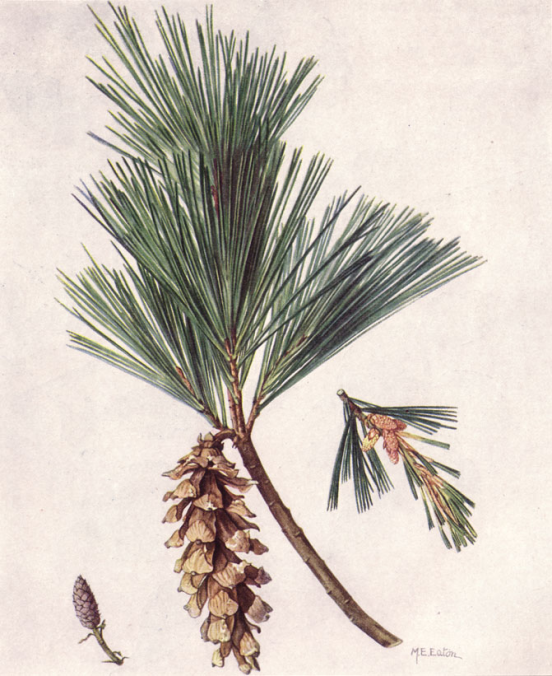 